РЕШЕНИЕРассмотрев проект решения о внесении изменений в Решение Городской Думы Петропавловск-Камчатского городского округа от 26.06.2013 № 92-нд 
«О порядке официального использования официальных символов Петропавловск-Камчатского городского округа», внесенный заместителем председателя Городской Думы Петропавловск-Камчатского городского округа, председателем Комитета Городской Думы по местному самоуправлению и межнациональным отношениям Кирносенко А.В., в соответствии со статьей 3 Устава Петропавловск-Камчатского городского округа, Городская Дума Петропавловск-Камчатского городского округаРЕШИЛА:1. Принять Решение о внесении изменений в Решение Городской Думы Петропавловск-Камчатского городского округа от 26.06.2013 № 92-нд «О порядке официального использования официальных символов Петропавловск-Камчатского городского округа». 2. Направить принятое Решение Главе Петропавловск-Камчатского городского округа для подписания и обнародования.РЕШЕНИЕот 02.06.2015 № 320-ндО внесении изменений в Решение Городской Думы Петропавловск-Камчатского городского округа от 26.06.2013 № 92-нд «О порядке официального использования официальных символов Петропавловск-Камчатского городского округа»Принято Городской Думой Петропавловск-Камчатского городского округа(решение от 27.05.2015 № 744-р)1. Часть 1 статьи 2 изложить в следующей редакции:«1. Эталоном герба городского округа является его геральдическое описание. Основой герба и его постоянной частью является геральдический щит, воспроизведение которого, независимо от его размеров, техники исполнения и назначения, должно точно соответствовать его геральдическому описанию. В составе герба городского округа имеются дополнительные элементы: корона, скрещенные за короной мечи, щитодержатели, подножие и знак награды городского округа - лента ордена Трудового Красного Знамени. Дополнительные элементы герба городского округа не являются графически неизменными.Воспроизведение герба городского округа с дополнительными элементами допускается в нескольких вариациях использования: со всеми дополнительными элементами, с частью дополнительных элементов или без дополнительных элементов. Все перечисленные версии использования являются равноценными, равнозначными и равно допустимыми для официального использования во всех случаях.Воспроизведение герба городского округа допускается в виде многоцветного или одноцветного, объемного или графического изображения в различной технике исполнения, в различных размерах, с сохранением пропорций изображения, как соотношение высоты к ширине, равное 1:1.».2. Пункт 2 части 3 статьи 4 изложить в следующей редакции:«2) при открытии и закрытии сессий Городской Думы;».3. В части 1 статьи 5 слово «использование» заменить словом «использованием».4. Настоящее Решение вступает в силу после дня его официального опубликования.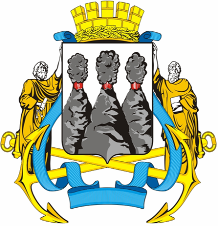 ГОРОДСКАЯ ДУМАПЕТРОПАВЛОВСК-КАМЧАТСКОГО ГОРОДСКОГО ОКРУГА3от 27.05.2015 № 744-р33-я (внеочередная) сессияг.Петропавловск-КамчатскийО принятии решения о внесении изменений в Решение Городской Думы Петропавловск-Камчатского городского округа от 26.06.2013            № 92-нд «О порядке официального использования официальных символов Петропавловск-Камчатского городского округа»Глава Петропавловск-Камчатского городского округа, исполняющий полномочия председателя Городской ДумыК.Г. Слыщенко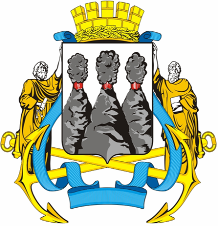 ГОРОДСКАЯ ДУМАПЕТРОПАВЛОВСК-КАМЧАТСКОГО ГОРОДСКОГО ОКРУГАГлава Петропавловск-Камчатского городского округаК.Г. Слыщенко